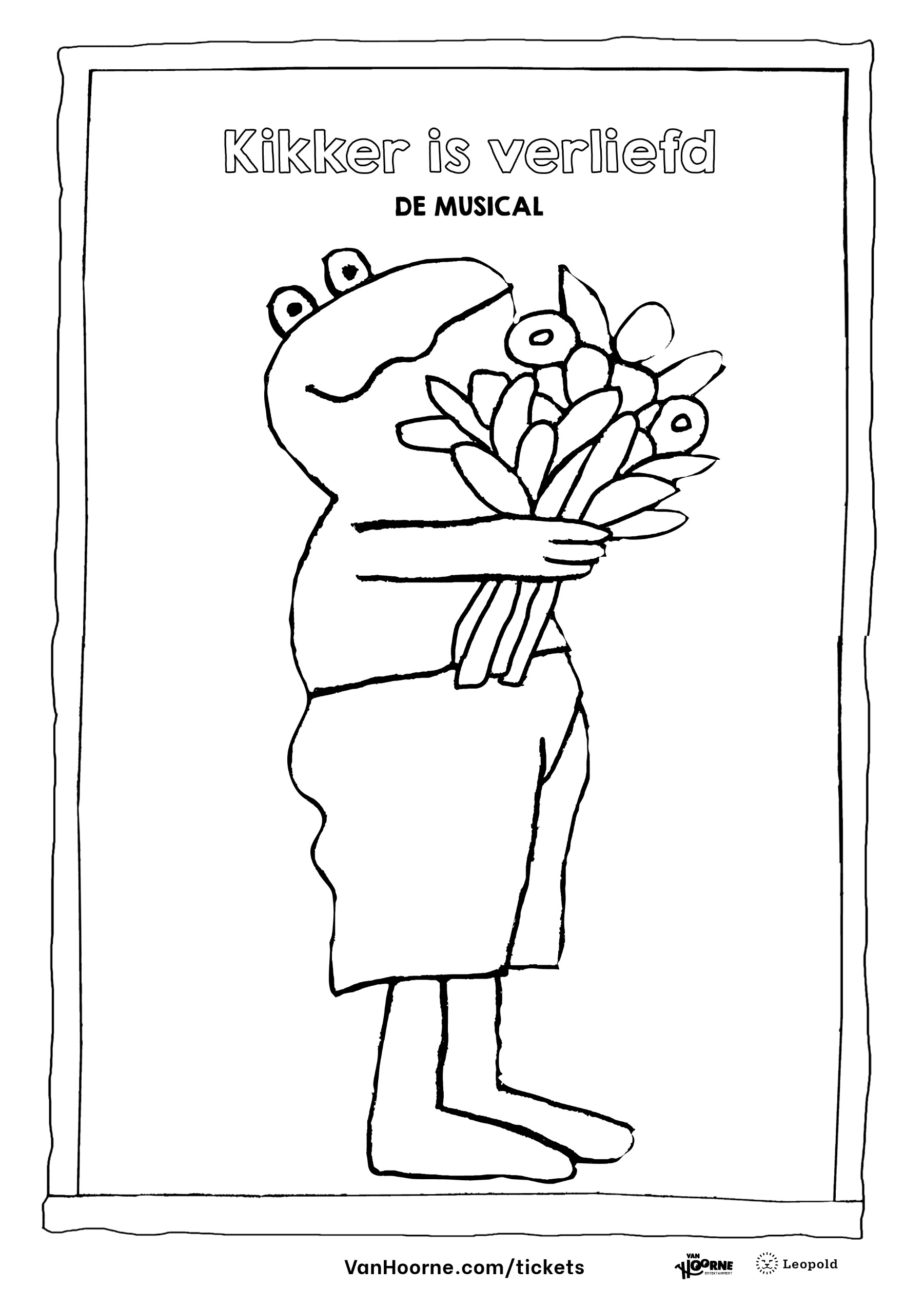   Kikker komt op  15 april 2023  naar vanBeresteyn.Tickets:        vanBeresteyn.nl